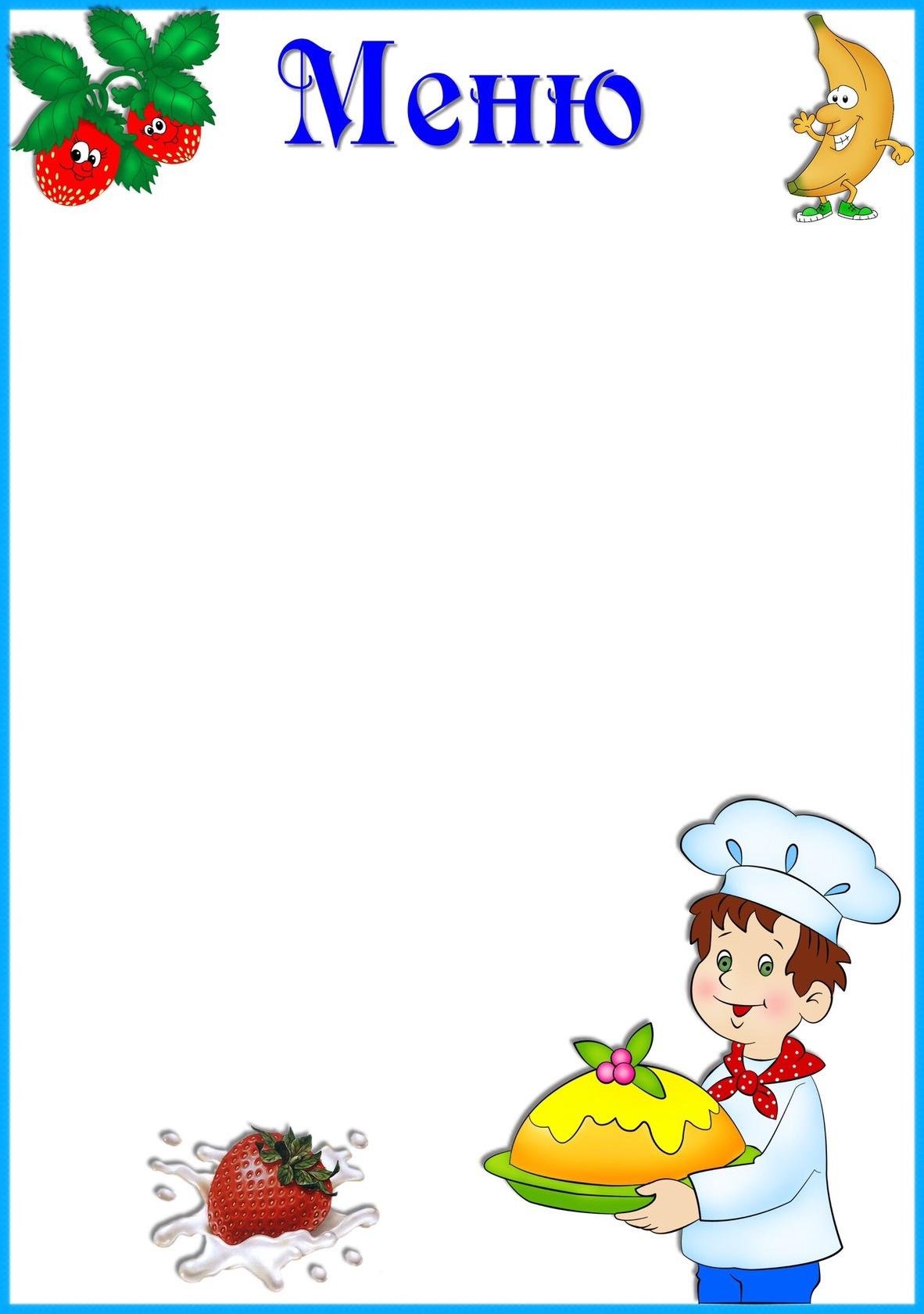  «23» декабря  2022г.   Приём  пищи                     Выход, г.Калорийность, ккал/ДжЦенаЗавтракЗавтракЗавтракЗавтракСуп молочный с пшеном 180/200156,08/653,4818-01Чай с сахаром  18030/125,618-01Хлеб с сыром 40/5381,17/1595,8818-01Второй завтракМолоко 100117/31/491,1511-05ОбедОбедОбедОбедРассольник Ленинградский 180/200119,68/501,0841-38Голубцы ленивые80/100330,81/1385,0441-38Лапша 80/100168/703,3841-38Кисель  180/200116,29/486,8841-38Хлеб пшеничный/ржаной 50/30117,5/491,9541-38ПолдникПолдникПолдникПолдникЧай 180/20030/125,67-45Хлеб с повидлом 40/10161/674,077-45УжинУжинУжинУжинОмлет100/120125/523,2515-20Икра морковная60100/498,57Хлеб пшеничный40117,5/491,95Чай180/20030/125,6ИТОГО2000,03/8374,9193-09